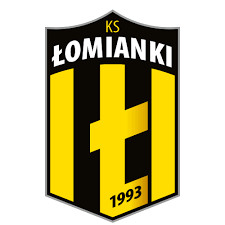 Imię i nazwisko Uczestnika Wypoczynku : …………………………………………………………………………..                                                                                         Imię i nazwisko rodzica/opiekuna: ……………………………………………………………………………………..Tel. rodzica/opiekuna do natychmiastowego kontaktu: ……………………………………………………..OŚWIADCZENIE-UCZESTNIK WYPOCZYNKUOświadczam, ze Uczestnik ……………………………………………………………….. w dniu wyjazdu nie ma infekcji i nie wykazuje objawów chorobowych sugerujących chorobę zakaźną oraz nie zamieszkiwał/a z osobą przebywającą na kwarantannie, a także nie miał/a kontaktu z osobą podejrzaną o zakażenie w okresie 14 dni przed rozpoczęciem wypoczynku.…………………………………………..                                                ………………………………………………………                 Data                                                                          Podpis Rodzica/Opiekuna prawnegoOŚWIADCZENIE-RODZIC/OPIEKUN PRAWNY UCZESTNIKA WYPOCZYNKUOświadczam, że zobowiązuję się do niezwłocznego odbioru dziecka (12 godzin) z wypoczynku w przypadku wystąpienia u dziecka niepokojących objawów choroby (podwyższona temperatura, kaszel, katar, duszności) oraz poinformowania organizatora wypoczynku (w przeciągu 24 godzin) o dalszym przebiegu choroby.Oświadczam, że w momencie odprowadzania oraz odbioru dziecka nie posiadałem/am objawów infekcji  lub choroby zakaźnej, nie zamieszkiwałem/am z osobą przebywającą na kwarantannie lub izolacji w warunkach domowych w okresie 14 dni przed rozpoczęciem wypoczynku.Oświadczam, że zapoznałem się i akceptuję procedury postępowania przeciwepidemicznego dla dzieci i rodziców biorących udział w wypoczynku w Żelistrzewie. Zobowiązuję się do przestrzegania w/w procedur. Oświadczam, że wyrażam zgodę na pomiar temperatury u mojego dziecka podczas całego okresu trwania wypoczynku. ……………………………………………….                                          ……………………………………………………..                Data                                                                           Podpis Rodzica/Opiekuna prawnego